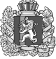 Орловский сельский Совет депутатовДзержинского районаКрасноярского краяРЕШЕНИЕ
      с. Орловка22.12.2023 г.			                                                          № 31-137 р         	                            О внесении изменений в решение Орловского сельского Совета депутатов от 29.12.2016 г. № 9-31 р «Об оплате труда выборных должностных лиц органов местного самоуправления, осуществляющих свои полномочия на постоянной основе и муниципальных служащих в органах местного самоуправления администрации Орловского сельсовета»     В соответствии с Постановлением Совета администрации Красноярского края от 29.12.2007 № 512-п «О нормативах формирования расходов на оплату труда депутатов, выборных должностных лиц местного самоуправления, осуществляющих свои полномочия на постоянной основе, лиц, замещающих иные муниципальные должности, и муниципальных служащих», руководствуясь статьёй 19 Устава  Орловского сельсовета, Орловский сельский Совет депутатов  РЕШИЛ:            1.1.	Пункт 2 раздела 3 решения дополнить абзацем следующего содержания:«Предельные размеры ежемесячного денежного поощрения, определенный в соответствии с абзацем первым настоящего пункта увеличивается на 3000 рублей.»;        1.2.	Раздел 3 решения дополнить пунктом 4 следующего содержания:«4. В месяце, в котором выборным должностным лицам и лицам, замещающим иные муниципальные должности, производятся начисления исходя из средней заработной платы, определенной в соответствии с нормативными правовыми актами Российской Федерации, и выплачиваемые за счет фонда оплаты труда, за исключением пособий по временной нетрудоспособности, размеры ежемесячного денежного поощрения, определенные в соответствии с абзацами два-четыре пункта 2 настоящего раздела, увеличиваются на размер, рассчитываемый по формуле:ЕДПув = Отп x Кув - Отп, (1)где:ЕДПув – размер увеличения ежемесячного денежного поощрения;Отп – размер начисленных выплат, исчисляемых исходя из средней заработной платы, определенной в соответствии с нормативными правовыми актами Российской Федерации, и выплачиваемых за счет фонда оплаты труда, за исключением пособий по временной нетрудоспособности;Кув – коэффициент увеличения ежемесячного денежного поощрения.Кув рассчитывается в случае, если при определении среднего дневного заработка учитываются периоды, предшествующие 1 января 2024 года. Кув = (ОТ1 + (3000 руб.х Кмес х Крк) + ОТ2) / (ОТ1 + ОТ2), (2)где:ОТ1 – выплаты, фактически начисленные выборным должностным лицам и лицам, замещающим иные муниципальные должности, учитываемые при определении среднего дневного заработка в соответствии с нормативными правовыми актами Российской Федерации, за период до 1 января 2024 года;ОТ2 – выплаты, фактически начисленные выборным должностным лицам и лицам, замещающим иные муниципальные должности, учитываемые при определении среднего дневного заработка в соответствии с нормативными правовыми актами Российской Федерации, за период с 1 января 2024 года;Кмес – количество месяцев, учитываемых при определении среднего дневного заработка в соответствии с нормативными правовыми актами Российской Федерации, за период до 1 января 2024 года;Крк – районный коэффициент, процентная надбавка к заработной плате за стаж работы в районах Крайнего Севера и приравненных к ним местностях и иных местностях края с особыми климатическими условиями.»;1.3.	Пункт 6 раздела 9 дополнить абзацем следующего содержания:«Размер ежемесячного денежного поощрения, определенный в соответствии с абзацем первым настоящего пункта, увеличивается на 3000 рублей.»;1.4.	Раздел 9 дополнить пунктом 7 следующего содержания:«7 В месяце, в котором муниципальному служащему производятся начисления исходя из средней заработной платы, определенной в соответствии с нормативными правовыми актами Российской Федерации, и выплачиваемые за счет фонда оплаты труда, за исключением пособий по временной нетрудоспособности, размер ежемесячного денежного поощрения, определенный в соответствии пунктом 6 настоящего раздела, увеличивается на размер, рассчитываемый по формуле:ЕДПув = Отп x Кув - Отп, (1)где:ЕДПув – размер увеличения ежемесячного денежного поощрения;Отп – размер начисленных выплат, исчисляемых исходя из средней заработной платы, определенной в соответствии с нормативными правовыми актами Российской Федерации, и выплачиваемых за счет фонда оплаты труда, за исключением пособий по временной нетрудоспособности;Кув – коэффициент увеличения ежемесячного денежного поощрения.Кув рассчитывается в случае, если при определении среднего дневного заработка учитываются периоды, предшествующие 1 января 2024 года. Кув = (ОТ1 + (3000 руб.х Кмес х Крк) + ОТ2) / (ОТ1 + ОТ2), (2)где:ОТ1 – выплаты, фактически начисленные муниципальным служащим, учитываемые при определении среднего дневного заработка в соответствиис нормативными правовыми актами Российской Федерации, за период до 1 января 2024 года;ОТ2 – выплаты, фактически начисленные муниципальным служащим, учитываемые при определении среднего дневного заработка в соответствиис нормативными правовыми актами Российской Федерации, за период с 1 января 2024 года;Кмес – количество месяцев, учитываемых при определении среднего дневного заработка в соответствии с нормативными правовыми актами Российской Федерации, за период до 1 января 2024 года;Крк – районный коэффициент, процентная надбавка к заработной плате за стаж работы в районах Крайнего Севера и приравненных к ним местностях и иных местностях края с особыми климатическими условиями.»; 1.5.	Абзац 2 пункта 1 раздела 15 изложить в новой редакции:«Размера фонда оплаты труда (за исключением главы муниципального образования), который формируется из расчета среднемесячного базового должностного оклада по должности «ведущий специалист» с коэффициентом 1,08 и количества должностных окладов, предусматриваемых при расчете размера фонда оплаты труда, увеличенного на сумму средств, обеспечивающую выплату увеличения ежемесячного денежного поощрения в соответствии с абзацем третьим пункта 1 статьи 9, с учетом средств на выплату районного коэффициента, процентной надбавки к заработной плате за стаж работы в районах Крайнего Севера, в приравненных к ним местностях и иных местностях края с особыми климатическими условиями.»;1.6.	Абзац 2 пункта 3 раздела 15 изложить в следующей редакции:«Объем средств, определенный в соответствии с пунктом 1 настоящего раздела, подлежит увеличению на сумму средств, обеспечивающую выплату увеличения ежемесячного денежного поощрения в соответствии с пунктом 2 раздела 3 и пунктом 6 раздела 9 настоящего Положения (в расчёте на год) ) и  не может быть использован на иные цели.».        2. Контроль за исполнение решения возложить на главного бухгалтера Пастушенко Е.Р.        3. Настоящее Решение вступает в силу в день, следующий за днем его официального опубликования в периодическом печатном издании «Депутатские вести», и применяется к правоотношениям, возникшим с 1 января 2024 года. Председателя Орловского сельского  Совета депутатов      Глава сельсовета                                                                                В.Е. Крапивкин                                                                                                     